J O H N  S M I T HR E P O R T E Rhttps://johnsmithportfiolo.com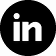 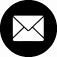 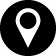 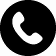 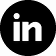 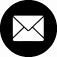 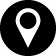 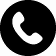 